 Jednotný formulář žádosti / Загальний бланк анкети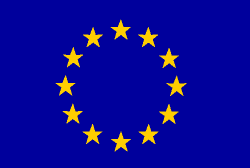  Žádost o udělení schengenského víza Анкета для отримання Шенгенської візиTento formulář žádosti je zdarma / Безкоштовний бланк анкетиRodinní příslušníci občanů EU, EHP a Švýcarska nevyplňují pole č. 21, 22, 30, 31 a 32 (označená*).Члени  сім’ї громадян ЄС, ЄЕП та Швейцарської Конфедерації не заповнюють поля 
21, 22, 30, 31 та 32 (відмічені*).Pole 1–3 je třeba vyplnit v souladu s údaji v cestovním dokladu.Поля 1-3 необхідно заповнити відповідно до даних проїзного документа.1.Příjmení:Прізвище:1.Příjmení:Прізвище:1.Příjmení:Прізвище:ČÁST VYHRAZENÁ ÚŘADŮMЗаповнюється співробітниками посольстваDatum podání:Číslo žádosti:Místo podání žádosti:□ velvyslanectví/ konzulát□ poskytovatel služeb□ obchodní zprostředkovatel □ hranice (název):……………□ jindeSpis zpracoval(a):Podpůrné doklady:□ cestovní doklad□ prostředky k obživě□ pozvání□ cestovní zdravotní pojištění (TMI)□ dopravní prostředek□ jiné:¨Rozhodnutí o vízu:□ zamítnuto□ uděleno:□ A□ C□ LTV □ Platnost:Od:Do:Počet vstupů:□ 1 □ 2 □ vícePočet dnů:2. Rodné příjmení (dříve užívané(á) příjmení):Прізвище при народженні/попереднє прізвище:2. Rodné příjmení (dříve užívané(á) příjmení):Прізвище при народженні/попереднє прізвище:2. Rodné příjmení (dříve užívané(á) příjmení):Прізвище при народженні/попереднє прізвище:ČÁST VYHRAZENÁ ÚŘADŮMЗаповнюється співробітниками посольстваDatum podání:Číslo žádosti:Místo podání žádosti:□ velvyslanectví/ konzulát□ poskytovatel služeb□ obchodní zprostředkovatel □ hranice (název):……………□ jindeSpis zpracoval(a):Podpůrné doklady:□ cestovní doklad□ prostředky k obživě□ pozvání□ cestovní zdravotní pojištění (TMI)□ dopravní prostředek□ jiné:¨Rozhodnutí o vízu:□ zamítnuto□ uděleno:□ A□ C□ LTV □ Platnost:Od:Do:Počet vstupů:□ 1 □ 2 □ vícePočet dnů:3. Jméno (jména): Ім’я (імена):3. Jméno (jména): Ім’я (імена):3. Jméno (jména): Ім’я (імена):ČÁST VYHRAZENÁ ÚŘADŮMЗаповнюється співробітниками посольстваDatum podání:Číslo žádosti:Místo podání žádosti:□ velvyslanectví/ konzulát□ poskytovatel služeb□ obchodní zprostředkovatel □ hranice (název):……………□ jindeSpis zpracoval(a):Podpůrné doklady:□ cestovní doklad□ prostředky k obživě□ pozvání□ cestovní zdravotní pojištění (TMI)□ dopravní prostředek□ jiné:¨Rozhodnutí o vízu:□ zamítnuto□ uděleno:□ A□ C□ LTV □ Platnost:Od:Do:Počet vstupů:□ 1 □ 2 □ vícePočet dnů:4. Datum  narození (den–měsíc–rok):Дата народження (день-місяць-рік):5. Místo narození:Місце народження:6. Země narození:Країна народження:7. Současná státní příslušnost: Теперішнє громадянство:Státní příslušnost při narození, pokud se liší:Громадянство при народженні, якщо відмінне від теперішнього:Další státní příslušnosti:Іншi громадянствa: ČÁST VYHRAZENÁ ÚŘADŮMЗаповнюється співробітниками посольстваDatum podání:Číslo žádosti:Místo podání žádosti:□ velvyslanectví/ konzulát□ poskytovatel služeb□ obchodní zprostředkovatel □ hranice (název):……………□ jindeSpis zpracoval(a):Podpůrné doklady:□ cestovní doklad□ prostředky k obživě□ pozvání□ cestovní zdravotní pojištění (TMI)□ dopravní prostředek□ jiné:¨Rozhodnutí o vízu:□ zamítnuto□ uděleno:□ A□ C□ LTV □ Platnost:Od:Do:Počet vstupů:□ 1 □ 2 □ vícePočet dnů:8. Pohlaví:Стать:□ mužчоловік □ ženaжінка9. Rodinný stav:      Сімейний стан:□ svobodný/svobodná    неодружений/а  □  ženatý/vdaná             одружений/а□ v registrovaném partnerství  у цивільному партнерстві□ žijící odděleně         проживаю нарізно□ rozvedený/rozvedená       розлучений/а□ vdovec/vdova         вдівець/вдова□ jiný (prosím upřesněte):       інше (уточніть):9. Rodinný stav:      Сімейний стан:□ svobodný/svobodná    неодружений/а  □  ženatý/vdaná             одружений/а□ v registrovaném partnerství  у цивільному партнерстві□ žijící odděleně         проживаю нарізно□ rozvedený/rozvedená       розлучений/а□ vdovec/vdova         вдівець/вдова□ jiný (prosím upřesněte):       інше (уточніть):ČÁST VYHRAZENÁ ÚŘADŮMЗаповнюється співробітниками посольстваDatum podání:Číslo žádosti:Místo podání žádosti:□ velvyslanectví/ konzulát□ poskytovatel služeb□ obchodní zprostředkovatel □ hranice (název):……………□ jindeSpis zpracoval(a):Podpůrné doklady:□ cestovní doklad□ prostředky k obživě□ pozvání□ cestovní zdravotní pojištění (TMI)□ dopravní prostředek□ jiné:¨Rozhodnutí o vízu:□ zamítnuto□ uděleno:□ A□ C□ LTV □ Platnost:Od:Do:Počet vstupů:□ 1 □ 2 □ vícePočet dnů:10. Vykonavatel rodičovské odpovědnosti (v případě nezletilých osob) / poručník nebo opatrovník (příjmení, jméno, adresa, pokud se liší od adresy žadatele, telefonní číslo, e-mailová adresa a státní příslušnost):Особа, що несе батьківську відповідальність (у разі неповнолітніх осіб) / опікун або піклувальник (прізвище, ім’я, адреса, якщо відрізняється від адреси заявника, номер телефону, електронна адреса та громадянство):10. Vykonavatel rodičovské odpovědnosti (v případě nezletilých osob) / poručník nebo opatrovník (příjmení, jméno, adresa, pokud se liší od adresy žadatele, telefonní číslo, e-mailová adresa a státní příslušnost):Особа, що несе батьківську відповідальність (у разі неповнолітніх осіб) / опікун або піклувальник (прізвище, ім’я, адреса, якщо відрізняється від адреси заявника, номер телефону, електронна адреса та громадянство):10. Vykonavatel rodičovské odpovědnosti (v případě nezletilých osob) / poručník nebo opatrovník (příjmení, jméno, adresa, pokud se liší od adresy žadatele, telefonní číslo, e-mailová adresa a státní příslušnost):Особа, що несе батьківську відповідальність (у разі неповнолітніх осіб) / опікун або піклувальник (прізвище, ім’я, адреса, якщо відрізняється від адреси заявника, номер телефону, електронна адреса та громадянство):ČÁST VYHRAZENÁ ÚŘADŮMЗаповнюється співробітниками посольстваDatum podání:Číslo žádosti:Místo podání žádosti:□ velvyslanectví/ konzulát□ poskytovatel služeb□ obchodní zprostředkovatel □ hranice (název):……………□ jindeSpis zpracoval(a):Podpůrné doklady:□ cestovní doklad□ prostředky k obživě□ pozvání□ cestovní zdravotní pojištění (TMI)□ dopravní prostředek□ jiné:¨Rozhodnutí o vízu:□ zamítnuto□ uděleno:□ A□ C□ LTV □ Platnost:Od:Do:Počet vstupů:□ 1 □ 2 □ vícePočet dnů:11. Případně národní identifikační číslo:Особистий ідентифікаційний номер заявника, якщо має місце:11. Případně národní identifikační číslo:Особистий ідентифікаційний номер заявника, якщо має місце:11. Případně národní identifikační číslo:Особистий ідентифікаційний номер заявника, якщо має місце:ČÁST VYHRAZENÁ ÚŘADŮMЗаповнюється співробітниками посольстваDatum podání:Číslo žádosti:Místo podání žádosti:□ velvyslanectví/ konzulát□ poskytovatel služeb□ obchodní zprostředkovatel □ hranice (název):……………□ jindeSpis zpracoval(a):Podpůrné doklady:□ cestovní doklad□ prostředky k obživě□ pozvání□ cestovní zdravotní pojištění (TMI)□ dopravní prostředek□ jiné:¨Rozhodnutí o vízu:□ zamítnuto□ uděleno:□ A□ C□ LTV □ Platnost:Od:Do:Počet vstupů:□ 1 □ 2 □ vícePočet dnů:12. Druh cestovního dokladu:         Вид проїзного документа: □ běžný cestovní pas/закордонний паспорт □ diplomatický pas/дипломатичний паспорт □ služební pas/службовий паспорт □ úřední pas/офіційний паспорт □ zvláštní pas/спеціальний паспорт□ jiný cestovní doklad (prosím upřesněte):        інший проїзний документ (уточніть):12. Druh cestovního dokladu:         Вид проїзного документа: □ běžný cestovní pas/закордонний паспорт □ diplomatický pas/дипломатичний паспорт □ služební pas/службовий паспорт □ úřední pas/офіційний паспорт □ zvláštní pas/спеціальний паспорт□ jiný cestovní doklad (prosím upřesněte):        інший проїзний документ (уточніть):12. Druh cestovního dokladu:         Вид проїзного документа: □ běžný cestovní pas/закордонний паспорт □ diplomatický pas/дипломатичний паспорт □ služební pas/службовий паспорт □ úřední pas/офіційний паспорт □ zvláštní pas/спеціальний паспорт□ jiný cestovní doklad (prosím upřesněte):        інший проїзний документ (уточніть):ČÁST VYHRAZENÁ ÚŘADŮMЗаповнюється співробітниками посольстваDatum podání:Číslo žádosti:Místo podání žádosti:□ velvyslanectví/ konzulát□ poskytovatel služeb□ obchodní zprostředkovatel □ hranice (název):……………□ jindeSpis zpracoval(a):Podpůrné doklady:□ cestovní doklad□ prostředky k obživě□ pozvání□ cestovní zdravotní pojištění (TMI)□ dopravní prostředek□ jiné:¨Rozhodnutí o vízu:□ zamítnuto□ uděleno:□ A□ C□ LTV □ Platnost:Od:Do:Počet vstupů:□ 1 □ 2 □ vícePočet dnů:13. Číslo cestovního dokladu/ Номер проїзного документа:14. Datum vydání/ Дата видачі:14. Datum vydání/ Дата видачі:15. Platnost doДійсний до:15. Platnost doДійсний до:15. Platnost doДійсний до:15. Platnost doДійсний до:16. Vydal(a) (země)/ Виданий (країна):17. V příslušných případech osobní údaje rodinného příslušníka, jenž je občanem EU, EHP neboŠvýcarskaОсобисті дані члена сім'ї, який є громадянином ЄС, ЄЕП або Швейцарської Конфедерації, де це застосовно17. V příslušných případech osobní údaje rodinného příslušníka, jenž je občanem EU, EHP neboŠvýcarskaОсобисті дані члена сім'ї, який є громадянином ЄС, ЄЕП або Швейцарської Конфедерації, де це застосовно17. V příslušných případech osobní údaje rodinného příslušníka, jenž je občanem EU, EHP neboŠvýcarskaОсобисті дані члена сім'ї, який є громадянином ЄС, ЄЕП або Швейцарської Конфедерації, де це застосовно17. V příslušných případech osobní údaje rodinného příslušníka, jenž je občanem EU, EHP neboŠvýcarskaОсобисті дані члена сім'ї, який є громадянином ЄС, ЄЕП або Швейцарської Конфедерації, де це застосовно17. V příslušných případech osobní údaje rodinného příslušníka, jenž je občanem EU, EHP neboŠvýcarskaОсобисті дані члена сім'ї, який є громадянином ЄС, ЄЕП або Швейцарської Конфедерації, де це застосовно17. V příslušných případech osobní údaje rodinného příslušníka, jenž je občanem EU, EHP neboŠvýcarskaОсобисті дані члена сім'ї, який є громадянином ЄС, ЄЕП або Швейцарської Конфедерації, де це застосовно17. V příslušných případech osobní údaje rodinného příslušníka, jenž je občanem EU, EHP neboŠvýcarskaОсобисті дані члена сім'ї, який є громадянином ЄС, ЄЕП або Швейцарської Конфедерації, де це застосовно17. V příslušných případech osobní údaje rodinného příslušníka, jenž je občanem EU, EHP neboŠvýcarskaОсобисті дані члена сім'ї, який є громадянином ЄС, ЄЕП або Швейцарської Конфедерації, де це застосовноPříjmení/Прізвище/а:Příjmení/Прізвище/а:Příjmení/Прізвище/а:Jméno (jména)/Ім’я/імена:Jméno (jména)/Ім’я/імена:Jméno (jména)/Ім’я/імена:Jméno (jména)/Ім’я/імена:Jméno (jména)/Ім’я/імена:Datum narození (den-měsíc-rok):Дата народження ( день-місяць-рік):Datum narození (den-měsíc-rok):Дата народження ( день-місяць-рік):Státní příslušnost Громадянство:Státní příslušnost Громадянство:Číslo cestovního dokladu nebo průkazu totožnosti/Номер проїзного документа або посвідчення особи::Číslo cestovního dokladu nebo průkazu totožnosti/Номер проїзного документа або посвідчення особи::Číslo cestovního dokladu nebo průkazu totožnosti/Номер проїзного документа або посвідчення особи::Číslo cestovního dokladu nebo průkazu totožnosti/Номер проїзного документа або посвідчення особи::18. V příslušných případech příbuzenský vztah k občanu EU, EHP nebo Švýcarska/ Родинний зв'язок з громадянином ЄС, ЄЕП або Швейцарської Конфедерації, де це застосовно:□ manžel(ka)                   □ dítě                               □ vnuk/vnučka               □ závislý předek v přímé linii
 чоловік/дружина           син/дочка                         внук/внучка                   прeдок пo прямiй лінiї на утриманні□ registrovaný partner/registrovaná partnerka                              □ jinéцивільний партнер/ка                                                                           інше18. V příslušných případech příbuzenský vztah k občanu EU, EHP nebo Švýcarska/ Родинний зв'язок з громадянином ЄС, ЄЕП або Швейцарської Конфедерації, де це застосовно:□ manžel(ka)                   □ dítě                               □ vnuk/vnučka               □ závislý předek v přímé linii
 чоловік/дружина           син/дочка                         внук/внучка                   прeдок пo прямiй лінiї на утриманні□ registrovaný partner/registrovaná partnerka                              □ jinéцивільний партнер/ка                                                                           інше18. V příslušných případech příbuzenský vztah k občanu EU, EHP nebo Švýcarska/ Родинний зв'язок з громадянином ЄС, ЄЕП або Швейцарської Конфедерації, де це застосовно:□ manžel(ka)                   □ dítě                               □ vnuk/vnučka               □ závislý předek v přímé linii
 чоловік/дружина           син/дочка                         внук/внучка                   прeдок пo прямiй лінiї на утриманні□ registrovaný partner/registrovaná partnerka                              □ jinéцивільний партнер/ка                                                                           інше18. V příslušných případech příbuzenský vztah k občanu EU, EHP nebo Švýcarska/ Родинний зв'язок з громадянином ЄС, ЄЕП або Швейцарської Конфедерації, де це застосовно:□ manžel(ka)                   □ dítě                               □ vnuk/vnučka               □ závislý předek v přímé linii
 чоловік/дружина           син/дочка                         внук/внучка                   прeдок пo прямiй лінiї на утриманні□ registrovaný partner/registrovaná partnerka                              □ jinéцивільний партнер/ка                                                                           інше18. V příslušných případech příbuzenský vztah k občanu EU, EHP nebo Švýcarska/ Родинний зв'язок з громадянином ЄС, ЄЕП або Швейцарської Конфедерації, де це застосовно:□ manžel(ka)                   □ dítě                               □ vnuk/vnučka               □ závislý předek v přímé linii
 чоловік/дружина           син/дочка                         внук/внучка                   прeдок пo прямiй лінiї на утриманні□ registrovaný partner/registrovaná partnerka                              □ jinéцивільний партнер/ка                                                                           інше18. V příslušných případech příbuzenský vztah k občanu EU, EHP nebo Švýcarska/ Родинний зв'язок з громадянином ЄС, ЄЕП або Швейцарської Конфедерації, де це застосовно:□ manžel(ka)                   □ dítě                               □ vnuk/vnučka               □ závislý předek v přímé linii
 чоловік/дружина           син/дочка                         внук/внучка                   прeдок пo прямiй лінiї на утриманні□ registrovaný partner/registrovaná partnerka                              □ jinéцивільний партнер/ка                                                                           інше18. V příslušných případech příbuzenský vztah k občanu EU, EHP nebo Švýcarska/ Родинний зв'язок з громадянином ЄС, ЄЕП або Швейцарської Конфедерації, де це застосовно:□ manžel(ka)                   □ dítě                               □ vnuk/vnučka               □ závislý předek v přímé linii
 чоловік/дружина           син/дочка                         внук/внучка                   прeдок пo прямiй лінiї на утриманні□ registrovaný partner/registrovaná partnerka                              □ jinéцивільний партнер/ка                                                                           інше18. V příslušných případech příbuzenský vztah k občanu EU, EHP nebo Švýcarska/ Родинний зв'язок з громадянином ЄС, ЄЕП або Швейцарської Конфедерації, де це застосовно:□ manžel(ka)                   □ dítě                               □ vnuk/vnučka               □ závislý předek v přímé linii
 чоловік/дружина           син/дочка                         внук/внучка                   прeдок пo прямiй лінiї на утриманні□ registrovaný partner/registrovaná partnerka                              □ jinéцивільний партнер/ка                                                                           інше19. Adresa bydliště a e-mailová adresa žadateleПоштова адреса та адреса електронної пошти заявника:19. Adresa bydliště a e-mailová adresa žadateleПоштова адреса та адреса електронної пошти заявника:19. Adresa bydliště a e-mailová adresa žadateleПоштова адреса та адреса електронної пошти заявника:19. Adresa bydliště a e-mailová adresa žadateleПоштова адреса та адреса електронної пошти заявника:19. Adresa bydliště a e-mailová adresa žadateleПоштова адреса та адреса електронної пошти заявника:19. Adresa bydliště a e-mailová adresa žadateleПоштова адреса та адреса електронної пошти заявника:Telefonní čísloНомер телефону:Telefonní čísloНомер телефону:20. Bydliště v jiné zemi, než je země, jejímž je žadatel v současné době státním příslušníkem:Місце проживання не в країні громадянства:□ Ne/Ні
□ Ano/Так.    Povolení k pobytu nebo jiný odpovídající doklad……...…………č. ……….Platnost do…............
                       Дозвіл на проживання або еквівалентний  документ                     №            Дійсний до:  20. Bydliště v jiné zemi, než je země, jejímž je žadatel v současné době státním příslušníkem:Місце проживання не в країні громадянства:□ Ne/Ні
□ Ano/Так.    Povolení k pobytu nebo jiný odpovídající doklad……...…………č. ……….Platnost do…............
                       Дозвіл на проживання або еквівалентний  документ                     №            Дійсний до:  20. Bydliště v jiné zemi, než je země, jejímž je žadatel v současné době státním příslušníkem:Місце проживання не в країні громадянства:□ Ne/Ні
□ Ano/Так.    Povolení k pobytu nebo jiný odpovídající doklad……...…………č. ……….Platnost do…............
                       Дозвіл на проживання або еквівалентний  документ                     №            Дійсний до:  20. Bydliště v jiné zemi, než je země, jejímž je žadatel v současné době státním příslušníkem:Місце проживання не в країні громадянства:□ Ne/Ні
□ Ano/Так.    Povolení k pobytu nebo jiný odpovídající doklad……...…………č. ……….Platnost do…............
                       Дозвіл на проживання або еквівалентний  документ                     №            Дійсний до:  20. Bydliště v jiné zemi, než je země, jejímž je žadatel v současné době státním příslušníkem:Місце проживання не в країні громадянства:□ Ne/Ні
□ Ano/Так.    Povolení k pobytu nebo jiný odpovídající doklad……...…………č. ……….Platnost do…............
                       Дозвіл на проживання або еквівалентний  документ                     №            Дійсний до:  20. Bydliště v jiné zemi, než je země, jejímž je žadatel v současné době státním příslušníkem:Місце проживання не в країні громадянства:□ Ne/Ні
□ Ano/Так.    Povolení k pobytu nebo jiný odpovídající doklad……...…………č. ……….Platnost do…............
                       Дозвіл на проживання або еквівалентний  документ                     №            Дійсний до:  20. Bydliště v jiné zemi, než je země, jejímž je žadatel v současné době státním příslušníkem:Місце проживання не в країні громадянства:□ Ne/Ні
□ Ano/Так.    Povolení k pobytu nebo jiný odpovídající doklad……...…………č. ……….Platnost do…............
                       Дозвіл на проживання або еквівалентний  документ                     №            Дійсний до:  20. Bydliště v jiné zemi, než je země, jejímž je žadatel v současné době státním příslušníkem:Місце проживання не в країні громадянства:□ Ne/Ні
□ Ano/Так.    Povolení k pobytu nebo jiný odpovídající doklad……...…………č. ……….Platnost do…............
                       Дозвіл на проживання або еквівалентний  документ                     №            Дійсний до:  *21. Současné zaměstnání:Посада, на якій працює:*21. Současné zaměstnání:Посада, на якій працює:*21. Současné zaměstnání:Посада, на якій працює:*21. Současné zaměstnání:Посада, на якій працює:*21. Současné zaměstnání:Посада, на якій працює:*21. Současné zaměstnání:Посада, на якій працює:*21. Současné zaměstnání:Посада, на якій працює:*21. Současné zaměstnání:Посада, на якій працює:*22. Zaměstnavatel, jeho adresa a telefonní číslo. U studentů název a adresa vzdělávací instituce Роботодавець, його адреса та номер телефону. Для студентів, назва та адреса навчального закладу:*22. Zaměstnavatel, jeho adresa a telefonní číslo. U studentů název a adresa vzdělávací instituce Роботодавець, його адреса та номер телефону. Для студентів, назва та адреса навчального закладу:*22. Zaměstnavatel, jeho adresa a telefonní číslo. U studentů název a adresa vzdělávací instituce Роботодавець, його адреса та номер телефону. Для студентів, назва та адреса навчального закладу:*22. Zaměstnavatel, jeho adresa a telefonní číslo. U studentů název a adresa vzdělávací instituce Роботодавець, його адреса та номер телефону. Для студентів, назва та адреса навчального закладу:*22. Zaměstnavatel, jeho adresa a telefonní číslo. U studentů název a adresa vzdělávací instituce Роботодавець, його адреса та номер телефону. Для студентів, назва та адреса навчального закладу:*22. Zaměstnavatel, jeho adresa a telefonní číslo. U studentů název a adresa vzdělávací instituce Роботодавець, його адреса та номер телефону. Для студентів, назва та адреса навчального закладу:*22. Zaměstnavatel, jeho adresa a telefonní číslo. U studentů název a adresa vzdělávací instituce Роботодавець, його адреса та номер телефону. Для студентів, назва та адреса навчального закладу:*22. Zaměstnavatel, jeho adresa a telefonní číslo. U studentů název a adresa vzdělávací instituce Роботодавець, його адреса та номер телефону. Для студентів, назва та адреса навчального закладу:23. Účel(y) cesty:                                                      Мета подорожі:□ turistika/туризм               □ obchod/ділова              □ návštěva rodiny nebo přátel/візит до родичів чи друзів □ kultura/культура              □ sport/спорт                   □ oficiální návštěva/офіційний візит                                
□ zdravotní důvody/причини здоров’я            □ studium/навчання   □ letištní průjezd/аеропортний транзит □ jiné (prosím upřesněte)/інше (уточніть):23. Účel(y) cesty:                                                      Мета подорожі:□ turistika/туризм               □ obchod/ділова              □ návštěva rodiny nebo přátel/візит до родичів чи друзів □ kultura/культура              □ sport/спорт                   □ oficiální návštěva/офіційний візит                                
□ zdravotní důvody/причини здоров’я            □ studium/навчання   □ letištní průjezd/аеропортний транзит □ jiné (prosím upřesněte)/інше (уточніть):23. Účel(y) cesty:                                                      Мета подорожі:□ turistika/туризм               □ obchod/ділова              □ návštěva rodiny nebo přátel/візит до родичів чи друзів □ kultura/культура              □ sport/спорт                   □ oficiální návštěva/офіційний візит                                
□ zdravotní důvody/причини здоров’я            □ studium/навчання   □ letištní průjezd/аеропортний транзит □ jiné (prosím upřesněte)/інше (уточніть):23. Účel(y) cesty:                                                      Мета подорожі:□ turistika/туризм               □ obchod/ділова              □ návštěva rodiny nebo přátel/візит до родичів чи друзів □ kultura/культура              □ sport/спорт                   □ oficiální návštěva/офіційний візит                                
□ zdravotní důvody/причини здоров’я            □ studium/навчання   □ letištní průjezd/аеропортний транзит □ jiné (prosím upřesněte)/інше (уточніть):23. Účel(y) cesty:                                                      Мета подорожі:□ turistika/туризм               □ obchod/ділова              □ návštěva rodiny nebo přátel/візит до родичів чи друзів □ kultura/культура              □ sport/спорт                   □ oficiální návštěva/офіційний візит                                
□ zdravotní důvody/причини здоров’я            □ studium/навчання   □ letištní průjezd/аеропортний транзит □ jiné (prosím upřesněte)/інше (уточніть):23. Účel(y) cesty:                                                      Мета подорожі:□ turistika/туризм               □ obchod/ділова              □ návštěva rodiny nebo přátel/візит до родичів чи друзів □ kultura/культура              □ sport/спорт                   □ oficiální návštěva/офіційний візит                                
□ zdravotní důvody/причини здоров’я            □ studium/навчання   □ letištní průjezd/аеропортний транзит □ jiné (prosím upřesněte)/інше (уточніть):23. Účel(y) cesty:                                                      Мета подорожі:□ turistika/туризм               □ obchod/ділова              □ návštěva rodiny nebo přátel/візит до родичів чи друзів □ kultura/культура              □ sport/спорт                   □ oficiální návštěva/офіційний візит                                
□ zdravotní důvody/причини здоров’я            □ studium/навчання   □ letištní průjezd/аеропортний транзит □ jiné (prosím upřesněte)/інше (уточніть):23. Účel(y) cesty:                                                      Мета подорожі:□ turistika/туризм               □ obchod/ділова              □ návštěva rodiny nebo přátel/візит до родичів чи друзів □ kultura/культура              □ sport/спорт                   □ oficiální návštěva/офіційний візит                                
□ zdravotní důvody/причини здоров’я            □ studium/навчання   □ letištní průjezd/аеропортний транзит □ jiné (prosím upřesněte)/інше (уточніть):24. Další informace týkající se účelu pobytu:Подальша інформація щодо мети перебування:24. Další informace týkající se účelu pobytu:Подальша інформація щодо мети перебування:24. Další informace týkající se účelu pobytu:Подальша інформація щодо мети перебування:24. Další informace týkající se účelu pobytu:Подальша інформація щодо мети перебування:24. Další informace týkající se účelu pobytu:Подальша інформація щодо мети перебування:24. Další informace týkající se účelu pobytu:Подальша інформація щодо мети перебування:24. Další informace týkající se účelu pobytu:Подальша інформація щодо мети перебування:24. Další informace týkající se účelu pobytu:Подальша інформація щодо мети перебування:25. Hlavní cílový členský stát (a případné další cílové členskéstáty) 
Основна членська країна призначення (та можливі інші членські країни призначення):25. Hlavní cílový členský stát (a případné další cílové členskéstáty) 
Основна членська країна призначення (та можливі інші членські країни призначення):25. Hlavní cílový členský stát (a případné další cílové členskéstáty) 
Основна членська країна призначення (та можливі інші членські країни призначення):25. Hlavní cílový členský stát (a případné další cílové členskéstáty) 
Основна членська країна призначення (та можливі інші членські країни призначення):25. Hlavní cílový členský stát (a případné další cílové členskéstáty) 
Основна членська країна призначення (та можливі інші членські країни призначення):26. Členský stát prvního vstupu 
Членська країна першого в’їзду:26. Členský stát prvního vstupu 
Членська країна першого в’їзду:26. Členský stát prvního vstupu 
Членська країна першого в’їзду:27. Počet požadovaných vstupů:                         Кількість необхідних в’їздів:□ jeden vstup/один в’їзд                   □ dva vstupy/два в’їзди               □ více vstupů/багато в’їздівPředpokládané datum příjezdu do schengenského prostoru při prvním předpokládaném pobytu:Передбачувана дата в’їзду в Шенгенську зону при першому передбачуваному перебуванні:
Předpokládané datum odjezdu ze schengenského prostoru po prvním předpokládaném pobytu:
Передбачувана  дата  виїзду з Шенгенської зони після першого передбачуваного перебування:27. Počet požadovaných vstupů:                         Кількість необхідних в’їздів:□ jeden vstup/один в’їзд                   □ dva vstupy/два в’їзди               □ více vstupů/багато в’їздівPředpokládané datum příjezdu do schengenského prostoru při prvním předpokládaném pobytu:Передбачувана дата в’їзду в Шенгенську зону при першому передбачуваному перебуванні:
Předpokládané datum odjezdu ze schengenského prostoru po prvním předpokládaném pobytu:
Передбачувана  дата  виїзду з Шенгенської зони після першого передбачуваного перебування:27. Počet požadovaných vstupů:                         Кількість необхідних в’їздів:□ jeden vstup/один в’їзд                   □ dva vstupy/два в’їзди               □ více vstupů/багато в’їздівPředpokládané datum příjezdu do schengenského prostoru při prvním předpokládaném pobytu:Передбачувана дата в’їзду в Шенгенську зону при першому передбачуваному перебуванні:
Předpokládané datum odjezdu ze schengenského prostoru po prvním předpokládaném pobytu:
Передбачувана  дата  виїзду з Шенгенської зони після першого передбачуваного перебування:27. Počet požadovaných vstupů:                         Кількість необхідних в’їздів:□ jeden vstup/один в’їзд                   □ dva vstupy/два в’їзди               □ více vstupů/багато в’їздівPředpokládané datum příjezdu do schengenského prostoru při prvním předpokládaném pobytu:Передбачувана дата в’їзду в Шенгенську зону при першому передбачуваному перебуванні:
Předpokládané datum odjezdu ze schengenského prostoru po prvním předpokládaném pobytu:
Передбачувана  дата  виїзду з Шенгенської зони після першого передбачуваного перебування:27. Počet požadovaných vstupů:                         Кількість необхідних в’їздів:□ jeden vstup/один в’їзд                   □ dva vstupy/два в’їзди               □ více vstupů/багато в’їздівPředpokládané datum příjezdu do schengenského prostoru při prvním předpokládaném pobytu:Передбачувана дата в’їзду в Шенгенську зону при першому передбачуваному перебуванні:
Předpokládané datum odjezdu ze schengenského prostoru po prvním předpokládaném pobytu:
Передбачувана  дата  виїзду з Шенгенської зони після першого передбачуваного перебування:27. Počet požadovaných vstupů:                         Кількість необхідних в’їздів:□ jeden vstup/один в’їзд                   □ dva vstupy/два в’їзди               □ více vstupů/багато в’їздівPředpokládané datum příjezdu do schengenského prostoru při prvním předpokládaném pobytu:Передбачувана дата в’їзду в Шенгенську зону при першому передбачуваному перебуванні:
Předpokládané datum odjezdu ze schengenského prostoru po prvním předpokládaném pobytu:
Передбачувана  дата  виїзду з Шенгенської зони після першого передбачуваного перебування:27. Počet požadovaných vstupů:                         Кількість необхідних в’їздів:□ jeden vstup/один в’їзд                   □ dva vstupy/два в’їзди               □ více vstupů/багато в’їздівPředpokládané datum příjezdu do schengenského prostoru při prvním předpokládaném pobytu:Передбачувана дата в’їзду в Шенгенську зону при першому передбачуваному перебуванні:
Předpokládané datum odjezdu ze schengenského prostoru po prvním předpokládaném pobytu:
Передбачувана  дата  виїзду з Шенгенської зони після першого передбачуваного перебування:27. Počet požadovaných vstupů:                         Кількість необхідних в’їздів:□ jeden vstup/один в’їзд                   □ dva vstupy/два в’їзди               □ více vstupů/багато в’їздівPředpokládané datum příjezdu do schengenského prostoru při prvním předpokládaném pobytu:Передбачувана дата в’їзду в Шенгенську зону при першому передбачуваному перебуванні:
Předpokládané datum odjezdu ze schengenského prostoru po prvním předpokládaném pobytu:
Передбачувана  дата  виїзду з Шенгенської зони після першого передбачуваного перебування:28. Dříve odebrané otisky prstů za účelem žádosti o udělení schengenského víza:Відбитки пальців, взяті раніше для отримання Шенгенської візи: 
□ Ne/Ні        □ Ano/Так                     Datum, je-li známé:…………………Číslo vízového štítku, je-li známé:……………………………                     Дата, якщо відома:                               Номер візової етикетки, якщо відомий:28. Dříve odebrané otisky prstů za účelem žádosti o udělení schengenského víza:Відбитки пальців, взяті раніше для отримання Шенгенської візи: 
□ Ne/Ні        □ Ano/Так                     Datum, je-li známé:…………………Číslo vízového štítku, je-li známé:……………………………                     Дата, якщо відома:                               Номер візової етикетки, якщо відомий:28. Dříve odebrané otisky prstů za účelem žádosti o udělení schengenského víza:Відбитки пальців, взяті раніше для отримання Шенгенської візи: 
□ Ne/Ні        □ Ano/Так                     Datum, je-li známé:…………………Číslo vízového štítku, je-li známé:……………………………                     Дата, якщо відома:                               Номер візової етикетки, якщо відомий:28. Dříve odebrané otisky prstů za účelem žádosti o udělení schengenského víza:Відбитки пальців, взяті раніше для отримання Шенгенської візи: 
□ Ne/Ні        □ Ano/Так                     Datum, je-li známé:…………………Číslo vízového štítku, je-li známé:……………………………                     Дата, якщо відома:                               Номер візової етикетки, якщо відомий:29. Případné povolení ke vstupu do cílové země      Дозвіл на в’їзд до країни призначення, якщо має місце:Udělil(a)……………………………….Doba platnosti od……………………do…………………… Виданий                                                  Дійсний з                                             до29. Případné povolení ke vstupu do cílové země      Дозвіл на в’їзд до країни призначення, якщо має місце:Udělil(a)……………………………….Doba platnosti od……………………do…………………… Виданий                                                  Дійсний з                                             до29. Případné povolení ke vstupu do cílové země      Дозвіл на в’їзд до країни призначення, якщо має місце:Udělil(a)……………………………….Doba platnosti od……………………do…………………… Виданий                                                  Дійсний з                                             до29. Případné povolení ke vstupu do cílové země      Дозвіл на в’їзд до країни призначення, якщо має місце:Udělil(a)……………………………….Doba platnosti od……………………do…………………… Виданий                                                  Дійсний з                                             до* 30. Příjmení a jméno zvoucí osoby (osob) v členském státě (státech). Pokud nejsou, uveďte jméno hotelu (hotelů) nebo adresu (adresy) dočasného ubytování v členském státě (státech):Прізвище та ім’я особи (осіб) у членській країні (країнах), що зробили запрошення. В іншому випадку, назва готелю         ( готелів) або адреса (адреси) тимчасового місця проживання заявника у членській країні (країнах):* 30. Příjmení a jméno zvoucí osoby (osob) v členském státě (státech). Pokud nejsou, uveďte jméno hotelu (hotelů) nebo adresu (adresy) dočasného ubytování v členském státě (státech):Прізвище та ім’я особи (осіб) у членській країні (країнах), що зробили запрошення. В іншому випадку, назва готелю         ( готелів) або адреса (адреси) тимчасового місця проживання заявника у членській країні (країнах):* 30. Příjmení a jméno zvoucí osoby (osob) v členském státě (státech). Pokud nejsou, uveďte jméno hotelu (hotelů) nebo adresu (adresy) dočasného ubytování v členském státě (státech):Прізвище та ім’я особи (осіб) у членській країні (країнах), що зробили запрошення. В іншому випадку, назва готелю         ( готелів) або адреса (адреси) тимчасового місця проживання заявника у членській країні (країнах):* 30. Příjmení a jméno zvoucí osoby (osob) v členském státě (státech). Pokud nejsou, uveďte jméno hotelu (hotelů) nebo adresu (adresy) dočasného ubytování v členském státě (státech):Прізвище та ім’я особи (осіб) у членській країні (країнах), що зробили запрошення. В іншому випадку, назва готелю         ( готелів) або адреса (адреси) тимчасового місця проживання заявника у членській країні (країнах):Adresa a e-mailová adresa zvoucí osoby (osob) / hotelu (hotelů) / dočasného ubytování: Адреса та e-mail особи (осіб), що зробили запрошення / готелю (готелів) тимчасового місця проживання:Adresa a e-mailová adresa zvoucí osoby (osob) / hotelu (hotelů) / dočasného ubytování: Адреса та e-mail особи (осіб), що зробили запрошення / готелю (готелів) тимчасового місця проживання:Adresa a e-mailová adresa zvoucí osoby (osob) / hotelu (hotelů) / dočasného ubytování: Адреса та e-mail особи (осіб), що зробили запрошення / готелю (готелів) тимчасового місця проживання:Telefonní číslo: Номер телефону:*31. Název a adresa zvoucí společnosti/organizace:    Назва та адреса компанії/організації, яка запрошує:*31. Název a adresa zvoucí společnosti/organizace:    Назва та адреса компанії/організації, яка запрошує:*31. Název a adresa zvoucí společnosti/organizace:    Назва та адреса компанії/організації, яка запрошує:*31. Název a adresa zvoucí společnosti/organizace:    Назва та адреса компанії/організації, яка запрошує:Příjmení, jméno, adresa, telefonní číslo a e-mailová adresa kontaktní osoby 
ve zvoucí společnosti/organizaci:Прізвище, ім’я, адреса, номер телефону та адреса електронної пошти контактної особи у компанії/організації, яка запрошує Příjmení, jméno, adresa, telefonní číslo a e-mailová adresa kontaktní osoby 
ve zvoucí společnosti/organizaci:Прізвище, ім’я, адреса, номер телефону та адреса електронної пошти контактної особи у компанії/організації, яка запрошує Telefonní číslo společnosti/organizace: Номер телефону компанії/організації:Telefonní číslo společnosti/organizace: Номер телефону компанії/організації:*32. Náklady spojené s cestou a s pobytem žadatele hradíВитрати на подорож та проживання заявника під час його перебування покриваються:*32. Náklady spojené s cestou a s pobytem žadatele hradíВитрати на подорож та проживання заявника під час його перебування покриваються:*32. Náklady spojené s cestou a s pobytem žadatele hradíВитрати на подорож та проживання заявника під час його перебування покриваються:*32. Náklady spojené s cestou a s pobytem žadatele hradíВитрати на подорож та проживання заявника під час його перебування покриваються:□ žadatel sám/самим заявникомProstředky podpory/ Види підтримки:□ hotovost/готівка□ cestovní šeky/дорожні чеки□ kreditní karta/кредитна картка□ předplacené ubytování/передплачене проживання□ předplacená doprava/передплачений транспорт□ jiné (prosím upřesněte)/інше (уточніть):□ sponzor (zvoucí osoba, společnost, organizace), prosím upřesněte:спонсор (особа, компанія, організація, яка запрошує), уточніть:□ uvedený v poli 30 nebo 31/вказаний в п.30 чи 31□ jiný (upřesněte)/інше (уточніть):Prostředky podpory/Види підтримки:□ hotovost/готівка□ poskytnutí ubytování/забезпечення проживання□ pokrytí všech nákladů během pobytu/покриття усіх витрат по перебуванню□ předplacená doprava/ передплачений транспорт□ jiné (prosím upřesněte)/інше (уточніть)::□ sponzor (zvoucí osoba, společnost, organizace), prosím upřesněte:спонсор (особа, компанія, організація, яка запрошує), уточніть:□ uvedený v poli 30 nebo 31/вказаний в п.30 чи 31□ jiný (upřesněte)/інше (уточніть):Prostředky podpory/Види підтримки:□ hotovost/готівка□ poskytnutí ubytování/забезпечення проживання□ pokrytí všech nákladů během pobytu/покриття усіх витрат по перебуванню□ předplacená doprava/ передплачений транспорт□ jiné (prosím upřesněte)/інше (уточніть)::□ sponzor (zvoucí osoba, společnost, organizace), prosím upřesněte:спонсор (особа, компанія, організація, яка запрошує), уточніть:□ uvedený v poli 30 nebo 31/вказаний в п.30 чи 31□ jiný (upřesněte)/інше (уточніть):Prostředky podpory/Види підтримки:□ hotovost/готівка□ poskytnutí ubytování/забезпечення проживання□ pokrytí všech nákladů během pobytu/покриття усіх витрат по перебуванню□ předplacená doprava/ передплачений транспорт□ jiné (prosím upřesněte)/інше (уточніть)::Jsem si vědom(a), že vízový poplatek se v případě zamítnutí žádosti nevrací.Мені відомо, що відмова у видачі візи не є підставою для повернення візового збору. Jsem si vědom(a), že vízový poplatek se v případě zamítnutí žádosti nevrací.Мені відомо, що відмова у видачі візи не є підставою для повернення візового збору. V případě žádosti o udělení víza pro více vstupů                          У разі заяви на отримання довгострокової візи:
Jsem si vědom(a) nutnosti uzavřít na dobu svého prvního pobytu i následujících návštěv na území členských států dostatečné cestovní zdravotní pojištění.
Мені відомо про необхідність мати медичне страхування як для першої подорожі, так і для наступних поїздок на території країн-членів ЄС.V případě žádosti o udělení víza pro více vstupů                          У разі заяви на отримання довгострокової візи:
Jsem si vědom(a) nutnosti uzavřít na dobu svého prvního pobytu i následujících návštěv na území členských států dostatečné cestovní zdravotní pojištění.
Мені відомо про необхідність мати медичне страхування як для першої подорожі, так і для наступних поїздок на території країн-членів ЄС.Jsem si vědom(a) následující skutečnosti a jsem s ní srozuměn(a): shromažďování údajů požadovaných v tomto formuláři žádosti a pořízení mé fotografie, případně odebrání otisků prstů, jsou povinné pro posouzení žádosti; veškeré moje osobní údaje, které tato žádost obsahuje, jakož i otisky prstů a fotografie budou předány příslušným orgánům členských států a těmito orgány pro účely rozhodnutí o mé žádosti zpracovány.Мені відома наступна інформація і я з нею погоджуюсь: дані, які потрібно вказати в цій заяві, надання фотографії, і, у разі необхідності, моїх відбитків пальців є обов’язковими для розгляду заяви на отримання візи; мої персональні дані та дані, вказані у заяві на отримання візи, а також мої відбитки пальців та фотографія будуть передані до компетентних органів країн-членів ЄС та розглядатимуться цими органами при прийнятті рішення щодо видачі візи.  Tyto údaje, jakož i údaje týkající se rozhodnutí o mé žádosti nebo rozhodnutí o prohlášení uděleného víza za neplatné, jeho zrušení nebo prodloužení se vloží do Vízového informačního systému (VIS), kde budou uloženy po dobu nejdéle pěti let, během nichž k nim budou mít přístup vízové orgány a orgány provádějící kontroly víz na vnějších hranicích a v členských státech, azylové a přistěhovalecké orgány v členských státech za účelem ověření, zda jsou splněny podmínky k povolení vstupu a pobytu na území členských států, za účelem odhalení osob, které tyto podmínky nesplňují nebo je přestaly splňovat, posouzení žádostí o azyl a určení, kdo je k takovému posouzení příslušný. Za určitých podmínek budou mít k těmto údajům přístup také určené orgány členských států a Europol za účelem prevence, odhalování a vyšetřování teroristických trestných činů a dalších závažných trestných činů. Orgán členského státu, který odpovídá za zpracovávání údajů: Ministerstvo zahraničních věcí ČR, Loretánské náměstí 5, 118 00 Praha 1; Ředitelství služby cizinecké policie PČR, Olšanská 2, P.O. BOX 78, 130 51 Praha 3 a Ministerstvo vnitra ČR, Nad Štolou 3, 170 34 Praha 7.Ця інформація, а також рішення щодо моєї заяви на отримання візи, визнання візи недійсною, скасування або подовження виданої візи зберігатимуться у Візовій інформаційній системі (VIS) протягом п’яти років, та будуть доступними для компетентних органів, що здійснюють візовий контроль на зовнішніх кордонах та на території країн-членів ЄС; для міграційних служб, установ, що розглядають надання політичного притулку у країнах-членах ЄС з метою перевірки виконання вимог в’їзду, законного перебування та проживання на території країн-членів ЄС; з метою встановлення осіб, які не дотримуються або перестали виконувати ці вимоги; з метою розгляду заяви на отримання політичного притулку та встановлення того, до чиєї компетенції відноситься дане питання. За певних умов  ці дані також зможуть перевіряти компетентні органи країн-членів ЄС та Європол з метою уникнення, розкриття або розслідування терористичних або інших тяжких злочинів. Орган країни-члена ЄС, відповідальний за обробку даних:  Ministerstvo zahraničních věcí ČR, Loretánské náměstí 5, 118 00 Praha 1; Ředitelství služby cizinecké policie PČR, Olšanská 2, P.O. BOX 78, 130 51 Praha 3 a Ministerstvo vnitra ČR, Nad Štolou 3, 170 34 Praha 7.Jsem si vědom(a) následující skutečnosti a jsem s ní srozuměn(a): shromažďování údajů požadovaných v tomto formuláři žádosti a pořízení mé fotografie, případně odebrání otisků prstů, jsou povinné pro posouzení žádosti; veškeré moje osobní údaje, které tato žádost obsahuje, jakož i otisky prstů a fotografie budou předány příslušným orgánům členských států a těmito orgány pro účely rozhodnutí o mé žádosti zpracovány.Мені відома наступна інформація і я з нею погоджуюсь: дані, які потрібно вказати в цій заяві, надання фотографії, і, у разі необхідності, моїх відбитків пальців є обов’язковими для розгляду заяви на отримання візи; мої персональні дані та дані, вказані у заяві на отримання візи, а також мої відбитки пальців та фотографія будуть передані до компетентних органів країн-членів ЄС та розглядатимуться цими органами при прийнятті рішення щодо видачі візи.  Tyto údaje, jakož i údaje týkající se rozhodnutí o mé žádosti nebo rozhodnutí o prohlášení uděleného víza za neplatné, jeho zrušení nebo prodloužení se vloží do Vízového informačního systému (VIS), kde budou uloženy po dobu nejdéle pěti let, během nichž k nim budou mít přístup vízové orgány a orgány provádějící kontroly víz na vnějších hranicích a v členských státech, azylové a přistěhovalecké orgány v členských státech za účelem ověření, zda jsou splněny podmínky k povolení vstupu a pobytu na území členských států, za účelem odhalení osob, které tyto podmínky nesplňují nebo je přestaly splňovat, posouzení žádostí o azyl a určení, kdo je k takovému posouzení příslušný. Za určitých podmínek budou mít k těmto údajům přístup také určené orgány členských států a Europol za účelem prevence, odhalování a vyšetřování teroristických trestných činů a dalších závažných trestných činů. Orgán členského státu, který odpovídá za zpracovávání údajů: Ministerstvo zahraničních věcí ČR, Loretánské náměstí 5, 118 00 Praha 1; Ředitelství služby cizinecké policie PČR, Olšanská 2, P.O. BOX 78, 130 51 Praha 3 a Ministerstvo vnitra ČR, Nad Štolou 3, 170 34 Praha 7.Ця інформація, а також рішення щодо моєї заяви на отримання візи, визнання візи недійсною, скасування або подовження виданої візи зберігатимуться у Візовій інформаційній системі (VIS) протягом п’яти років, та будуть доступними для компетентних органів, що здійснюють візовий контроль на зовнішніх кордонах та на території країн-членів ЄС; для міграційних служб, установ, що розглядають надання політичного притулку у країнах-членах ЄС з метою перевірки виконання вимог в’їзду, законного перебування та проживання на території країн-членів ЄС; з метою встановлення осіб, які не дотримуються або перестали виконувати ці вимоги; з метою розгляду заяви на отримання політичного притулку та встановлення того, до чиєї компетенції відноситься дане питання. За певних умов  ці дані також зможуть перевіряти компетентні органи країн-членів ЄС та Європол з метою уникнення, розкриття або розслідування терористичних або інших тяжких злочинів. Орган країни-члена ЄС, відповідальний за обробку даних:  Ministerstvo zahraničních věcí ČR, Loretánské náměstí 5, 118 00 Praha 1; Ředitelství služby cizinecké policie PČR, Olšanská 2, P.O. BOX 78, 130 51 Praha 3 a Ministerstvo vnitra ČR, Nad Štolou 3, 170 34 Praha 7.Je mi známo, že mám právo v jakémkoli členském státu získat informaci o údajích týkajících se mé osoby, které byly zaznamenány do VIS, a o členském státu, který údaje předal, a právo požadovat, aby údaje, jež se týkají mé osoby a jsou nesprávné, byly opraveny, a aby údaje, které se mne týkají a které byly zpracovány nezákonně, byly vymazány. Orgán, který moji žádost posuzuje, mne bude na mou výslovnou žádost informovat, jakým způsobem mohu vykonávat své právo na kontrolu osobních údajů, které se mne týkají, a jak je mohu podle právních předpisů dotčeného členského státu nechat opravit nebo vymazat, včetně práva na podání opravných prostředků. Stížnosti ve věci ochrany osobních údajů přijímá vnitrostátní dozorový úřad tohoto členského státu: Úřad pro ochranu osobních údajů, ul. Pplk. Sochora 727/27, 170 00 Praha 7.Мені відомо, що я маю право отримати від будь-якої країни-члена ЄС мої персональні дані, які фігурують у системі VIS, та яка країна їх внесла, а також вимагати виправити ту інформацію, яка є неточною та видалити ті дані, які були опрацьовані неправомірно. Якщо я подаю відкрите клопотання, установа, яка обробляє мою заяву, має мене проінформувати яким чином я можу перевірити мої персональні дані та яким чином можна їх виправити або знищити, та як це зробити відповідно до законодавства тієї чи іншої країни-члена ЄС до якої я звернувся. Скарги щодо захисту персональних даних приймає національний наглядовий орган ЧР, а саме:  Úřad pro ochranu osobních údajů, ul. Pplk. Sochora 727/27, 170 00 Praha 7.Prohlašuji, že jsem všechny výše uvedené údaje poskytl(a) podle svého nejlepšího vědomí a svědomí a že jsou správné a úplné. Jsem si vědom(a) toho, že jakékoli nepravdivé prohlášení povede k zamítnutí mé žádosti nebo prohlášení již uděleného víza za neplatné a může vést také k trestnímu stíhání podle práva členského státu, ve kterém se moje žádost vyřizuje.  Zavazuji se, že opustím území členských států předtím, než skončí platnost víza, bylo-li mi uděleno. Byl(a) jsem informován(a) o tom, že samotné vízum je pouze jedním z předpokladů ke vstupu na evropské území členských států. Udělení víza samo o sobě neznamená, že mám právo na náhradu škody, pokud nesplním příslušná ustanovení čl. 6 odst. 1 nařízení (EU) 2016/399 (Schengenský hraniční kodex), a bude mi z tohoto důvodu odepřen vstup. Splnění podmínek ke vstupu bude znovu posouzeno při vstupu na evropské území členských států.Я заявляю, що надав(ла) правдиві дані у повному обсязі. Мені відомо, що будь-яка недостовірна інформація може стати підставою для відмови у видачі візи, визнанні виданої візи недійсною, а також може призвести до кримінального переслідування  відповідно до законодавства країни-члена ЄС, яка розглядає мою заяву на отримання візи.  Я зобов’язуюсь покинути територію країни-члена ЄС до закінчення терміну дії виданої візи. Мене поінформували, що сама віза є лише однією з передумов в’їзду на європейську територію країн-членів ЄС. Факт отримання візи не означає, що я маю право на компенсацію, якщо не виконую відповідні положення ст.6, п.1 Постанови (ЄС) 2016/399 (Шенгенський кодекс про кордони), і тому мені було відмовлено у в’їзді. Дотримання умов в’їзду знову перевірятиметься при в’їзді на європейську територію країн-членів ЄС.  Je mi známo, že mám právo v jakémkoli členském státu získat informaci o údajích týkajících se mé osoby, které byly zaznamenány do VIS, a o členském státu, který údaje předal, a právo požadovat, aby údaje, jež se týkají mé osoby a jsou nesprávné, byly opraveny, a aby údaje, které se mne týkají a které byly zpracovány nezákonně, byly vymazány. Orgán, který moji žádost posuzuje, mne bude na mou výslovnou žádost informovat, jakým způsobem mohu vykonávat své právo na kontrolu osobních údajů, které se mne týkají, a jak je mohu podle právních předpisů dotčeného členského státu nechat opravit nebo vymazat, včetně práva na podání opravných prostředků. Stížnosti ve věci ochrany osobních údajů přijímá vnitrostátní dozorový úřad tohoto členského státu: Úřad pro ochranu osobních údajů, ul. Pplk. Sochora 727/27, 170 00 Praha 7.Мені відомо, що я маю право отримати від будь-якої країни-члена ЄС мої персональні дані, які фігурують у системі VIS, та яка країна їх внесла, а також вимагати виправити ту інформацію, яка є неточною та видалити ті дані, які були опрацьовані неправомірно. Якщо я подаю відкрите клопотання, установа, яка обробляє мою заяву, має мене проінформувати яким чином я можу перевірити мої персональні дані та яким чином можна їх виправити або знищити, та як це зробити відповідно до законодавства тієї чи іншої країни-члена ЄС до якої я звернувся. Скарги щодо захисту персональних даних приймає національний наглядовий орган ЧР, а саме:  Úřad pro ochranu osobních údajů, ul. Pplk. Sochora 727/27, 170 00 Praha 7.Prohlašuji, že jsem všechny výše uvedené údaje poskytl(a) podle svého nejlepšího vědomí a svědomí a že jsou správné a úplné. Jsem si vědom(a) toho, že jakékoli nepravdivé prohlášení povede k zamítnutí mé žádosti nebo prohlášení již uděleného víza za neplatné a může vést také k trestnímu stíhání podle práva členského státu, ve kterém se moje žádost vyřizuje.  Zavazuji se, že opustím území členských států předtím, než skončí platnost víza, bylo-li mi uděleno. Byl(a) jsem informován(a) o tom, že samotné vízum je pouze jedním z předpokladů ke vstupu na evropské území členských států. Udělení víza samo o sobě neznamená, že mám právo na náhradu škody, pokud nesplním příslušná ustanovení čl. 6 odst. 1 nařízení (EU) 2016/399 (Schengenský hraniční kodex), a bude mi z tohoto důvodu odepřen vstup. Splnění podmínek ke vstupu bude znovu posouzeno při vstupu na evropské území členských států.Я заявляю, що надав(ла) правдиві дані у повному обсязі. Мені відомо, що будь-яка недостовірна інформація може стати підставою для відмови у видачі візи, визнанні виданої візи недійсною, а також може призвести до кримінального переслідування  відповідно до законодавства країни-члена ЄС, яка розглядає мою заяву на отримання візи.  Я зобов’язуюсь покинути територію країни-члена ЄС до закінчення терміну дії виданої візи. Мене поінформували, що сама віза є лише однією з передумов в’їзду на європейську територію країн-членів ЄС. Факт отримання візи не означає, що я маю право на компенсацію, якщо не виконую відповідні положення ст.6, п.1 Постанови (ЄС) 2016/399 (Шенгенський кодекс про кордони), і тому мені було відмовлено у в’їзді. Дотримання умов в’їзду знову перевірятиметься при в’їзді на європейську територію країн-членів ЄС.  Místo a datum:Місце та дата подачі заяви для отримання візи:Podpis/ (podpis rodiče/zákonného zástupce, pokud je třeba: Підпис( підпис одного з батьків/законного представника, якщо необхідно):